ThèsePrésentée pour obtenir le diplôme deDoctorat Troisième Cycle Filière : …………………………Spécialité : …………………….Par :NOM et Prénom de l’auteurThème : Le titre en françaisThèse soutenue le ….. date de soutenance ……. devant le jury composé de :" ................عنوان الأطروحة...................... " الملخص:............................................................................................…………………………………………………………………………………………………………............................................................................................................................................................................................................................................................................................................................................................................................................................................................................................................................................................................................................................................................................................................................................................................................................................................................................................................................................................................................................................................................................................................................................................................................................................................................................................................................................................................................................................................................................................................................................................................................................................................................ .............................................................................................................................................................................................................................................................................................................................................................................................................................................................................................................................................................................................................................................................................................................................................................................................................................................................................................................................................................................................................................................................................................................................................................................................................................................................................................................................................................................................................................................................................................................................................................................................................................................. .............................................................................................................................................................................................................................................................................................................................................................................................................................................................................................................................................................................................................................................................................................................................................................................................................................................................................................................................................................................................................................................................................................................................................................................................................................................................................................................................................................................................................................................................................................................................................................................................................................................. .......................................................................................................................................................................................................................................................................................................................................................................................................................................................................................................................................................................................................................................................................................................................................................................................................................................................................................................................................................................................................................................................................................................................................................................................................................................................................................................................................................................................................................................................................................................................................................................................................................................................................................................................................................................…... كلمات مفتاحية: …………………………، …………………………، ……………………………، …………………………، ………………………………………، ………………، …………………………،  ………......................……….« …………………Intitulé de la thèse……………………. »Résumé :……………………………………………………………………………………………………………..................................................……….………………………………………………………………………………………………………...............................................………………………………………………………………………………………………………………...............................................…………………………..……………………………………………………………………………………...............................................……………………………………………………………………………………………………………..................................................………………………………………………………………………………………………………………...............................................………………………………………………………………………………………………………………...............................................………………………………………………………………………………………………………………...................................................................……………………………………………………………………………………………………………………………………………………………………………………………………...................................................………………………………………………………………………………………………………………...............................................………….……………………………………………………………………………………………………...............................................…………………….…………………………………………………………………………………………...............................................……………………………….……………………………………………………………………………..................................................………………………………………………………………………………………………………………...............................................………………………………………………………………………………………………………………...............................................………………………………………………………………………………………………………………...................................................................……………………………………………………………………………………………………………………………………………………………………………………………………..................................................………………………………………………………………………………………………………………................................................………………………………………………………………………………………………………………...............................................………….……………………………………………………………………………………………………...............................................…………………….………………………………………………………………………………………..................................................………………………………………………………………………………………………………………...............................................………………………………………………………………………………………………………………...............................................………………………………………………………………………………………………………………...................................................................……………………………………………………………………………………………………………………………………………………………………………………………………..................................................………………………………………………………………………………………………………………...............................................………………………………………………………………………………………………………………...............................................….……………………………………………………………………………………………………………...............................................……………..………………………………………………………………………………………………..................................................………………………………………………………………………………………………………………...............................................………………………………………………………………………………………………………………...............................................………………………………………………………………………………………………………………...................................................................………………………………………………………………………………………………………………...........................................Mots clés : …………………., ………………………., ………………….., ………………………….., ………………., ………………..,………………………., ………………….., ………………………….,. ………………., ………………..« ……………………….Thesis Title………………………… »Abstract :……………………………………………………………………………………………………………..............................................................................………………………………………………………………………………………………………………...............................................………………………………………………………………………………………………………………...............................................……….………………………………………………………………………………………………………...............................................……………………………………………………………………………………………………………..................................................………………………………………………………………………………………………………………...............................................………………………………………………………………………………………………………………...............................................………………………………………………………………………………………………………………...................................................................…………………………………………………………………………………………………………………………………………………………………………...........................................................………………………………………………………………………………………………………………...............................................………………………………………………………………………………………………………………...............................................…………………..……………………………………………………………………………………………...............................................……………………………..………………………………………………………………………………..................................................………………………………………………………………………………………………………………...............................................………………………………………………………………………………………………………………...............................................………………………………………………………………………………………………………………...................................................................………………………………………………………………….…………………………………………………………………………………………………………………………………..................................................………………………………………………………………………………………………………………...............................................………………………………………………………………………………………………………………...............................................…………….……….…………………………………………………………………………………………...............................................……………………….……….……………………………………………………………………………..................................................………………………………………………………………………………………………………………...............................................………………………………………………………………………………………………………………...............................................………………………………………………………………………………………………………………...................................................................……………………………………………………………………………………………………………………………………………………………………………………………………..................................................………………………………………………………………………………………………………………...............................................………………………………………………………………………………………………………………...............................................…………..……………………………………………………………………………………………………...............................................…………………….………………………………………………………………………………………..................................................………………………………………………………………………………………………………………...............................................………………………………………………………………………………………………………………...............................................………………………………………………………………………………………………………………...................................................................…………………………………………………………………………………………………………………………………………...........................................Key words :…………………., ………………………., ………………….., ………………………….., ………………., ………………..,………………………, ………………….., ………………………….., ……………….………………..Ministère de l’enseignement Supérieur et de la recherche ScientifiqueMinistère de l’enseignement Supérieur et de la recherche ScientifiqueMinistère de l’enseignement Supérieur et de la recherche Scientifiqueوزارة التعليم العالي والبحت العلميوزارة التعليم العالي والبحت العلميوزارة التعليم العالي والبحت العلميBadji Mokhtar Annaba UniversityUniversité Badji Mokhtar – Annaba  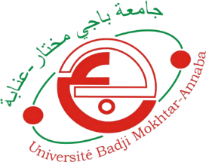 جامعة باجي مختار – عنابـــــــــــــــةFaculté de Technologieكـــــــليــــــــة التكــنــــولـــــوجيـــــــاDépartement  قســــــــــم N°Nom et prénomGradeEtablissementQualité01Prof. Université Badji Mokhtar -Annaba Président 02MCA Rapporteur03Co-rapporteur04Examinateur05Examinateur06Examinateur